		Referat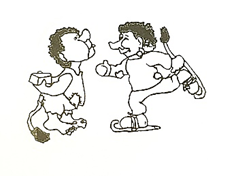 Møtetype og nummer: styremøte August 2020				Dato: 13.08.20Tilstade: Marita Aklestad,  Liv Grete Stokke,  Jan Egil Gretland Tid: 	20.00-21.30				Skrivar: Arnt-Helge BjerknesNR.	 Innhold						      Ansvar	  Vedlegg11Avvik behandlingI sommar hadde vi eit alvorleg avvik på våre rutiner under eit måltidServert mat som eit born ikkje skulle hatt.(allergi)Bornet måtte på legevakta og vidare til Åse for observasjonHeldigvis gjekk det bra med bornetPedagog og Styrar har hatt samtale med mor i etterkant.Styret vart orientert om hendinga.Det er sterkt beklageleg at noko slikt har skjeddSaka er tatt opp med dei som var på jobb den dagenDen er også lagt fram for resten av personalet, slik at dette ikkje skal skje igjen.Barnehagen har skriftlege rutiner for dette, desse går ein igjennom på nytt. For å sjå om det er noko som kan gjerast betre.Avvik behandlingI sommar hadde vi eit alvorleg avvik på våre rutiner under eit måltidServert mat som eit born ikkje skulle hatt.(allergi)Bornet måtte på legevakta og vidare til Åse for observasjonHeldigvis gjekk det bra med bornetPedagog og Styrar har hatt samtale med mor i etterkant.Styret vart orientert om hendinga.Det er sterkt beklageleg at noko slikt har skjeddSaka er tatt opp med dei som var på jobb den dagenDen er også lagt fram for resten av personalet, slik at dette ikkje skal skje igjen.Barnehagen har skriftlege rutiner for dette, desse går ein igjennom på nytt. For å sjå om det er noko som kan gjerast betre.Avvik behandlingI sommar hadde vi eit alvorleg avvik på våre rutiner under eit måltidServert mat som eit born ikkje skulle hatt.(allergi)Bornet måtte på legevakta og vidare til Åse for observasjonHeldigvis gjekk det bra med bornetPedagog og Styrar har hatt samtale med mor i etterkant.Styret vart orientert om hendinga.Det er sterkt beklageleg at noko slikt har skjeddSaka er tatt opp med dei som var på jobb den dagenDen er også lagt fram for resten av personalet, slik at dette ikkje skal skje igjen.Barnehagen har skriftlege rutiner for dette, desse går ein igjennom på nytt. For å sjå om det er noko som kan gjerast betre.Avvik behandlingI sommar hadde vi eit alvorleg avvik på våre rutiner under eit måltidServert mat som eit born ikkje skulle hatt.(allergi)Bornet måtte på legevakta og vidare til Åse for observasjonHeldigvis gjekk det bra med bornetPedagog og Styrar har hatt samtale med mor i etterkant.Styret vart orientert om hendinga.Det er sterkt beklageleg at noko slikt har skjeddSaka er tatt opp med dei som var på jobb den dagenDen er også lagt fram for resten av personalet, slik at dette ikkje skal skje igjen.Barnehagen har skriftlege rutiner for dette, desse går ein igjennom på nytt. For å sjå om det er noko som kan gjerast betre.22Garasjebygget:I sommar fekk vi godkjent søknaden.Det vil bli oppstart i veke 33. Området vil være sikra med byggjerde. Bygget skal stå ferdig seinast 01.03.21Garasjebygget:I sommar fekk vi godkjent søknaden.Det vil bli oppstart i veke 33. Området vil være sikra med byggjerde. Bygget skal stå ferdig seinast 01.03.21Garasjebygget:I sommar fekk vi godkjent søknaden.Det vil bli oppstart i veke 33. Området vil være sikra med byggjerde. Bygget skal stå ferdig seinast 01.03.21Garasjebygget:I sommar fekk vi godkjent søknaden.Det vil bli oppstart i veke 33. Området vil være sikra med byggjerde. Bygget skal stå ferdig seinast 01.03.2133Personal frå desember/januarFekk inn over 30 søknader til kjøkkenjobben.Vil starte med intervju av denne jobben i september, styrar og styreleiar kallar inn.Det var om lag 35 søknader til pedagog/fagarbeidar jobbane. Her skal leiarane på Remetrolla og Mostrolla få lese over søknadane før vi kallar inn til intervju. Dette skal også starte i september.  Personal frå desember/januarFekk inn over 30 søknader til kjøkkenjobben.Vil starte med intervju av denne jobben i september, styrar og styreleiar kallar inn.Det var om lag 35 søknader til pedagog/fagarbeidar jobbane. Her skal leiarane på Remetrolla og Mostrolla få lese over søknadane før vi kallar inn til intervju. Dette skal også starte i september.  Personal frå desember/januarFekk inn over 30 søknader til kjøkkenjobben.Vil starte med intervju av denne jobben i september, styrar og styreleiar kallar inn.Det var om lag 35 søknader til pedagog/fagarbeidar jobbane. Her skal leiarane på Remetrolla og Mostrolla få lese over søknadane før vi kallar inn til intervju. Dette skal også starte i september.  Personal frå desember/januarFekk inn over 30 søknader til kjøkkenjobben.Vil starte med intervju av denne jobben i september, styrar og styreleiar kallar inn.Det var om lag 35 søknader til pedagog/fagarbeidar jobbane. Her skal leiarane på Remetrolla og Mostrolla få lese over søknadane før vi kallar inn til intervju. Dette skal også starte i september.  44BrønnøysundregisteretNytt styre (alle tok gjennval) skal registrerast her, sender melding iløpet av augustBrønnøysundregisteretNytt styre (alle tok gjennval) skal registrerast her, sender melding iløpet av augustBrønnøysundregisteretNytt styre (alle tok gjennval) skal registrerast her, sender melding iløpet av augustBrønnøysundregisteretNytt styre (alle tok gjennval) skal registrerast her, sender melding iløpet av august55Regnskap 2020Første halvår er klart.Vi har eit lite pluss resultat (100.000,-)Regnskap 2020Første halvår er klart.Vi har eit lite pluss resultat (100.000,-)Regnskap 2020Første halvår er klart.Vi har eit lite pluss resultat (100.000,-)Regnskap 2020Første halvår er klart.Vi har eit lite pluss resultat (100.000,-)66Styrarstillinga:Barnehagen treng at ein person til i personalgruppa, sett seg inn i styraroppgåvene. Blant anna i tilfelle sjukdom eller under ferieavvikling. (viser til sak 1, som skjedde medan styrar hadde ferie)Styrar tar opp dette som sak på neste leiarmøte 31.08.20Styrarstillinga:Barnehagen treng at ein person til i personalgruppa, sett seg inn i styraroppgåvene. Blant anna i tilfelle sjukdom eller under ferieavvikling. (viser til sak 1, som skjedde medan styrar hadde ferie)Styrar tar opp dette som sak på neste leiarmøte 31.08.20Styrarstillinga:Barnehagen treng at ein person til i personalgruppa, sett seg inn i styraroppgåvene. Blant anna i tilfelle sjukdom eller under ferieavvikling. (viser til sak 1, som skjedde medan styrar hadde ferie)Styrar tar opp dette som sak på neste leiarmøte 31.08.20Styrarstillinga:Barnehagen treng at ein person til i personalgruppa, sett seg inn i styraroppgåvene. Blant anna i tilfelle sjukdom eller under ferieavvikling. (viser til sak 1, som skjedde medan styrar hadde ferie)Styrar tar opp dette som sak på neste leiarmøte 31.08.207788